Comfortabel en mooi in de sportschoolBrussel, 30 april 2018 – Nadat Odlo afgelopen zomer de Training-categorie op de markt bracht, is het trots om een volledig nieuwe collectie voor de lente/zomer 2018 te lanceren. Naast CERAMICOOL MOTION is er nu ook de MAIA-lijn die ervoor zorgt dat je altijd en overal actief kunt zijn. Sporten terwijl je er steeds goed uitziet en je goed in je vel voelt, een droom van elke vrouw!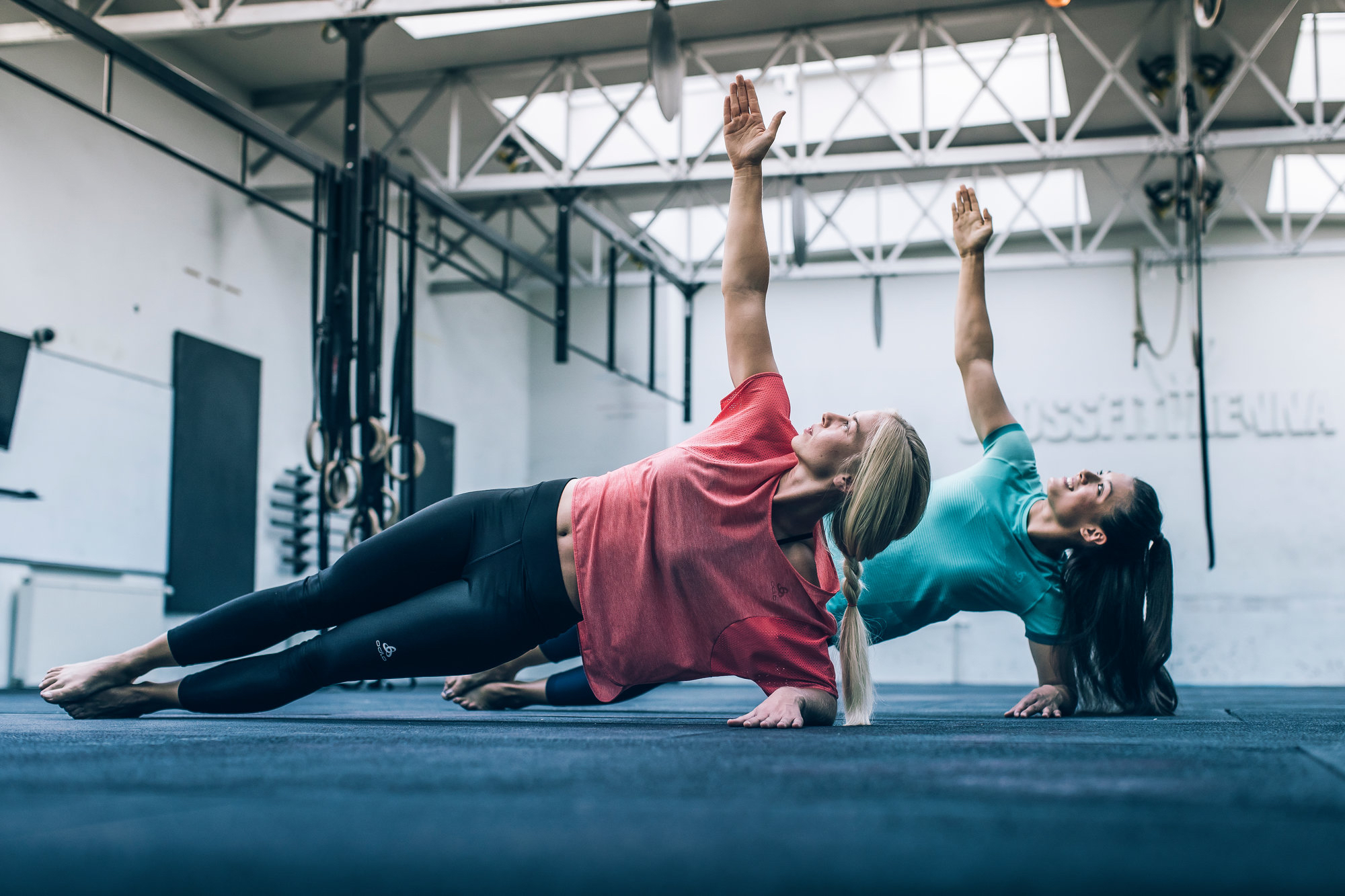 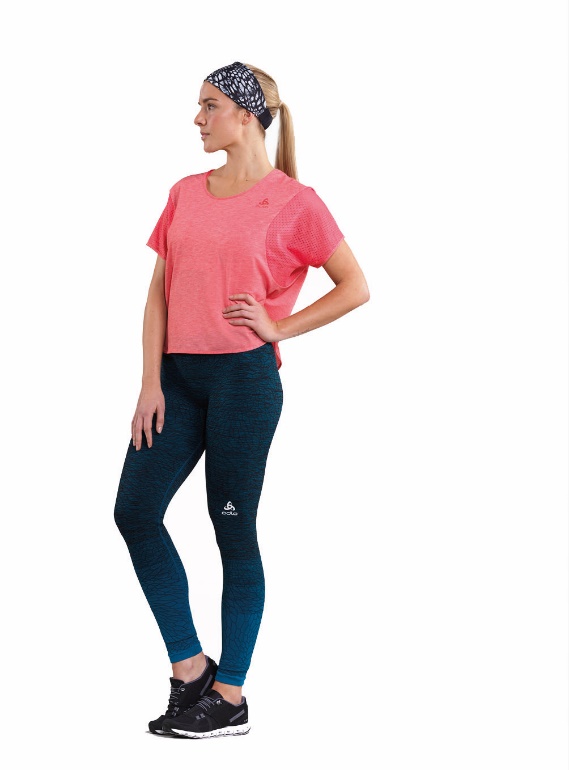 De MAIA-lijn werd speciaal voor vrouwen op de markt gebracht, gekenmerkt door haar specifieke kenmerken: loose fit en het patroon met kleurschakering. De MAIA Cropped Baselayer Top is perfect om als laagje te dragen dankzij de loose fit, de verstelbare onderkant en de inzetten van netstof aan de schouders. Het topje is gemaakt van een technische vezelmix en bevat Odlo’s antigeur effect “EFFECT by Odlo”.  De MAIA Seamless Tights overtuigen dankzij een hogere tailleband voor optimaal comfort en een iconisch vlinderpatroon. Het materiaal is zowel bijzonder compact als elastisch en biedt dus de best mogelijk ondersteuning tijdens het trainen. Als kers op de taart is het ook nog eens bijzonder comfortabel. In het ingestikte zakje aan de binnenkant van de broek kun je tijdens het trainen kleine items bewaren. Adviesprijzen MAIA:Damesshirt: € 45Damesbroek: € 60Over OdloOdlo is de uitvinder van het functionele sportondergoed en het drielagenprincipe. In Europa is Odlo de onomstreden marktleider in het segment sportondergoed en een technologisch pionier op het gebied van functionele sportkleding. Odlo werd opgericht in 1946 en heeft een sterke Noorse traditie maar heeft zijn hoofdkantoor sinds 1986 in Zwitserland. Odlo heeft volledige dochterondernemingen in Zwitserland, Duitsland, Frankrijk, België/Nederland, Oostenrijk, het Verenigd Koninkrijk, Noorwegen en China. De producten van Odlo worden wereldwijd verkocht in ongeveer 35 landen. Meer informatie op www.odlo.com Meer informatie, high-res beeld aanvragen of producten van Odlo testen?Sandra Van Hauwaert, sandra@square-egg.be, GSM 0497 251816.